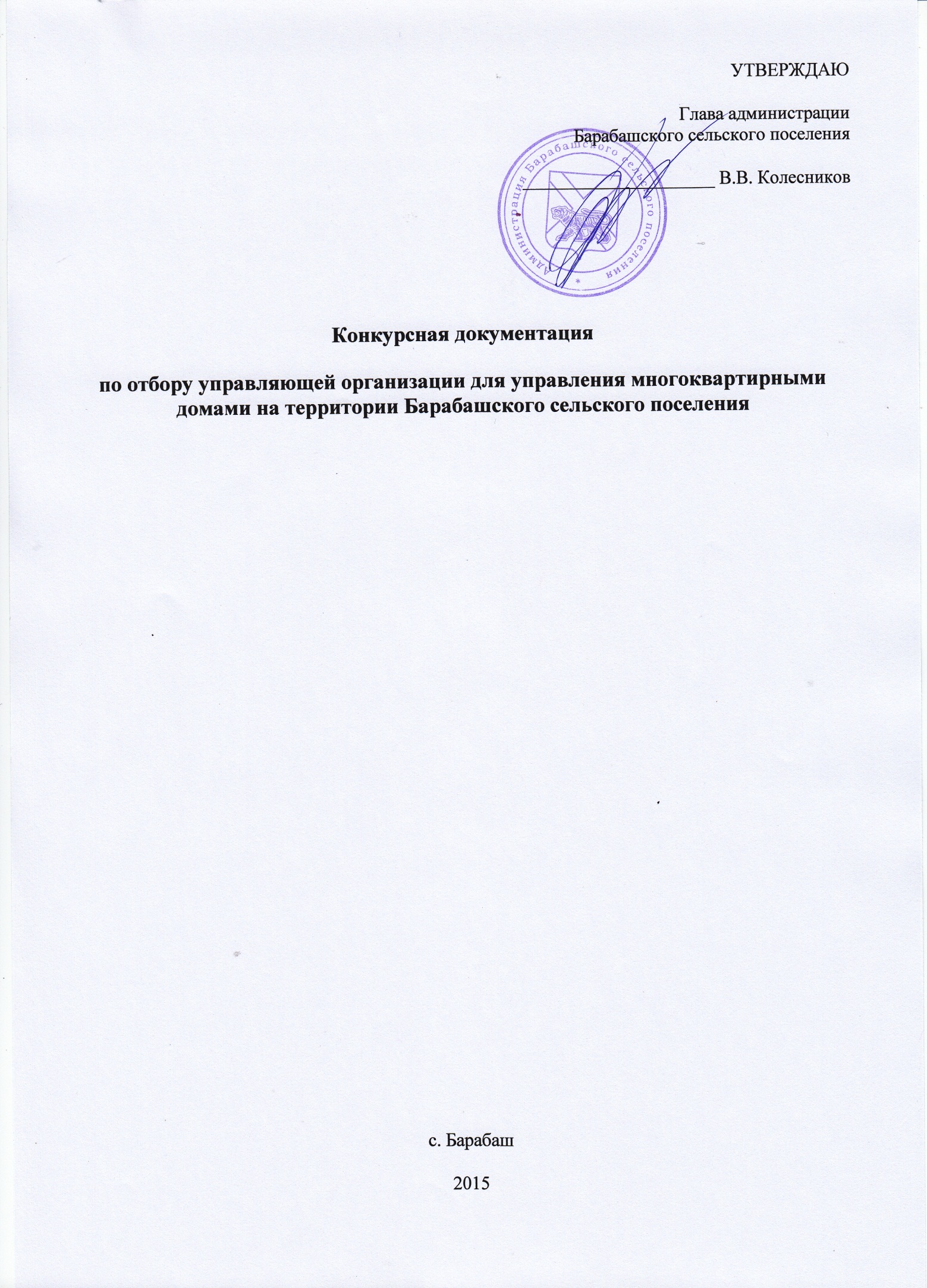 ОБЩИЕ ПОЛОЖЕНИЯ1.1. Законодательное регулирование1.1.1.Настоящая конкурсная документация подготовлена в соответствии со статьей 161 Жилищного кодекса РФ и постановлением Правительства РФ от 6 февраля 2006 года № 75 «О порядке проведения органом местного самоуправления открытого конкурса по отбору управляющей организации для управления многоквартирными домами»Целью проведения конкурса является:1) создание равных условий участия в конкурсе для юридических лиц независимо от организационно-правовой формы и индивидуальных предпринимателей;2) добросовестная конкуренция;3) эффективное использование средств собственников помещений в многоквартирном доме в целях обеспечения благоприятных и безопасных условий пользования помещениями в многоквартирном доме, надлежащего содержания общего имущества в многоквартирном доме, а также предоставления коммунальных услуг лицам, пользующимся помещениями в доме;4) доступность информации о проведении конкурса и обеспечение открытости его проведения.1.2. Термины, используемые в конкурсной документации:"конкурс" - форма торгов, победителем которых признается участник конкурса, предложивший за указанный организатором конкурса в конкурсной документации размер платы за содержание и ремонт жилого помещения в течение установленного срока выполнить наибольший по стоимости объем работ и услуг по содержанию и ремонту общего имущества собственников помещений в многоквартирном доме, на право управления которым проводится конкурс;"предмет конкурса" - право заключения договоров управления многоквартирным домом в отношении объекта конкурса;"объект конкурса" - общее имущество собственников помещений в многоквартирном доме, на право управления которым проводится конкурс;"размер платы за содержание и ремонт жилого помещения" - плата, включающая в себя плату за работы и услуги по управлению многоквартирным домом, содержанию, текущему и капитальному ремонту общего имущества собственников помещений в многоквартирном доме, установленная из расчета 1 кв. метра общей площади жилого помещения. Размер платы за содержание и ремонт жилого помещения устанавливается одинаковым для собственников жилых и нежилых помещений в многоквартирном доме;"организатор конкурса" - орган местного самоуправления;"претендент" - любое юридическое лицо независимо от организационно-правовой формы или индивидуальный предприниматель, представившие заявку на участие в конкурсе;"участник конкурса" - претендент, допущенный конкурсной комиссией к участию в конкурсе.Конкурс является открытым по составу участников и по форме подачи заявок.Размер обеспечения заявки: без обеспечения заявки.Требования к претендентам:При проведении конкурса устанавливаются следующие требования к претендентам:1) соответствие претендентов установленным федеральными законами требованиям к лицам, осуществляющим выполнение работ, оказание услуг, предусмотренных договором управления многоквартирным домом; наличие лицензия на осуществление деятельности по управлению многоквартирными домами 2) в отношении претендента не проводится процедура банкротства либо в отношении претендента - юридического лица не проводится процедура ликвидации;3) деятельность претендента не приостановлена в порядке, предусмотренном Кодексом Российской Федерации об административных правонарушениях;4) отсутствие у претендента задолженности по налогам, сборам и иным обязательным платежам в бюджеты любого уровня или государственные внебюджетные фонды за последний завершенный отчетный период в размере свыше 25 процентов балансовой стоимости активов претендента по данным бухгалтерской отчетности за последний завершенный отчетный период. Претендент считается соответствующим установленному требованию, если он обжаловал наличие указанной задолженности в соответствии с законодательством Российской Федерации и решение по такой жалобе не вступило в силу;5) отсутствие у претендента кредиторской задолженности за последний завершенный отчетный период в размере свыше 70 процентов балансовой стоимости активов претендента по данным бухгалтерской отчетности за последний завершенный отчетный период;6) внесение претендентом на счет, указанный в конкурсной документации, средств в качестве обеспечения заявки на участие в конкурсе. При этом претендент считается соответствующим данному требованию, если непосредственно перед началом процедуры вскрытия конвертов с заявками на участие в конкурсе средства поступили на счет, указанный в конкурсной документации.Проверка соответствия претендентов требованиям, указанным в настоящей конкурсной документации, осуществляется конкурсной комиссией.Отказ в допуске к участию в конкурсеОснованиями для отказа допуска к участию в конкурсе являются:1) непредставление указанных в извещении о проведении конкурса и в конкурсной документации документов либо наличие в таких документах недостоверных сведений;2) несоответствие претендента требованиям, установленным конкурсной документацией;3) несоответствие заявки на участие в конкурсе требованиям, установленным конкурсной документацией.В случае установления фактов несоответствия участника конкурса требованиям к претендентам, установленным конкурсной документацией, конкурсная комиссия отстраняет участника конкурса от участия в конкурсе на любом этапе его проведения.Решение конкурсной комиссии об отказе в допуске к участию в конкурсе претендента либо об отстранении участника конкурса от участия в конкурсе может быть обжаловано таким лицом в порядке, установленном законодательством Российской Федерации.4. Конкурсная комиссияКонкурсная комиссия рассматривает заявки на участие в конкурсе и проводит конкурс.Руководство работой конкурсной комиссии осуществляет председатель конкурсной комиссии, назначаемый организатором конкурса, а в его отсутствие - заместитель, назначаемый председателем конкурсной комиссии.Каждый член конкурсной комиссии имеет 1 голос.Решения конкурсной комиссии принимаются простым большинством голосов членов конкурсной комиссии, принявших участие в ее заседании. При равенстве голосов решение принимается председателем конкурсной комиссии.Решения конкурсной комиссии в день их принятия оформляются протоколами, которые подписывают члены конкурсной комиссии, принявшие участие в заседании. На заседаниях конкурсной комиссии могут присутствовать представители ассоциаций (союзов) товариществ собственников жилья, жилищных, жилищно-строительных кооперативов или иных специализированных потребительских кооперативов, ассоциаций собственников помещений в многоквартирных домах, действующих на территории субъекта Российской Федерации, а также представители общественных объединений потребителей (их ассоциаций, союзов), действующих на территории субъекта Российской Федерации. Полномочия указанных представителей подтверждаются документально.На заседаниях конкурсной комиссии могут присутствовать претенденты, участники конкурса или их представители, а также представители средств массовой информации.5. Отказ от проведения конкурсаОрганизатор конкурса вправе отказаться от проведения конкурса в случае если до дня проведения конкурса собственники помещений в многоквартирном доме выбрали способ управления многоквартирным домом или реализовали решение о выборе способа управления этим домом, при этом организатор в течении 5 рабочих дней с даты принятия такого решения обязан опубликовать в официальном печатном издании извещение об отказе от проведения конкурса и в течение 2 рабочих дней - разместить такое извещение на официальном сайте. В течение 2 рабочих дней с даты принятия указанного решения, организатор конкурса обязан направить или вручить под расписку всем претендентам, участникам конкурса уведомление об отказе от проведения конкурса в письменной форме, а также в форме электронных сообщений (в случае если организатору конкурса известны адреса электронной почты претендентов, участников конкурса). 6. Порядок предоставления конкурсной документацииОрганизатор конкурса на основании заявления любого заинтересованного лица, поданного в письменной форме, в течение 2 рабочих дней с даты получения заявления, обязаны предоставить такому лицу конкурсную документацию. Конкурсная документация предоставляется в письменной форме и по электронной почте. Плата за предоставление конкурсной документации не предусмотрена. Любое заинтересованное лицо вправе направить в письменной форме организатору конкурса запрос о разъяснении положений конкурсной документации. В течение 2 рабочих дней с даты поступления запроса организатор конкурса направляет разъяснения в письменной форме, если указанный запрос поступил к организатору конкурса не позднее, чем за 2 рабочих дня до даты окончания срока подачи заявок на участие в конкурсе.В течение 1 рабочего дня с даты направления разъяснения положений конкурсной документации по запросу заинтересованного лица это разъяснение размещается организатором конкурса на официальном сайте с указанием предмета запроса, но без указания лица, от которого поступил запрос. Разъяснение положений конкурсной документации не должно изменять ее суть.Организатор конкурса по собственной инициативе или в соответствии с запросом заинтересованного лица вправе внести изменения в конкурсную документацию не позднее, чем за 15 дней до даты окончания срока подачи заявок на участие в конкурсе. В течение 2 рабочих дней с даты принятия решения о внесении изменений в конкурсную документацию такие изменения размещаются организатором конкурса на официальном сайте и направляются заказными письмами с уведомлением всем лицам, которым была предоставлена конкурсная документация.Организатор конкурса в соответствии с датой и временем, указанными в извещении о проведении конкурса, организует проведение осмотра претендентами и другими заинтересованными лицами объекта конкурса. Организатор конкурса организует проведение таких осмотров каждые 5 рабочих дней с даты опубликования извещения о проведении конкурса, но не позднее чем за 2 рабочих дня до даты окончания срока подачи заявок на участие в конкурсе.7. Порядок подачи заявок на участие в конкурсе7.1. Для участия в конкурсе заинтересованное лицо подает заявку на участие в конкурсе по форме, предусмотренной настоящей конкурсной документацией. Срок подачи заявок должен составлять не менее 25 дней. Прием заявок на участие в конкурсе прекращается непосредственно перед началом процедуры вскрытия конвертов с заявками на участие в конкурсе.7.2. Заявка на участие в конкурсе включает в себя:1) сведения и документы о претенденте:- наименование, организационно-правовую форму, место нахождения, почтовый адрес - для юридического лица;- фамилию, имя, отчество, данные документа, удостоверяющего личность, место жительства - для индивидуального предпринимателя;- номер телефона;- выписку из Единого государственного реестра юридических лиц - для юридического лица;- выписку из Единого государственного реестра индивидуальных предпринимателей - для индивидуального предпринимателя;- документ, подтверждающий полномочия лица на осуществление действий от имени юридического лица или индивидуального предпринимателя, подавшего заявку на участие в конкурсе;2) документы, подтверждающие соответствие претендента установленным требованиям для участия в конкурсе, или заверенные в установленном порядке копии таких документов:-копию документов, подтверждающих соответствие претендента требованию, установленным пунктом 2 конкурсной документации, если федеральными законами установлены требования к лицам, осуществляющим выполнение работ, оказание услуг, предусмотренных договором управления многоквартирным домом; (лицензия на осуществление деятельности по управлению многоквартирными домами) -копии утвержденного бухгалтерского баланса за последний отчетный период;3) реквизиты банковского счета для внесения собственниками помещений в многоквартирном доме и нанимателями жилых помещений по договору социального найма и договору найма жилых помещений государственного или муниципального жилищного фонда платы за содержание и ремонт жилого помещения и платы за коммунальные услуги.Заинтересованное лицо подает заявку на участие в конкурсе в письменной форме. Одно лицо вправе подать в отношении одного лота только одну заявку.Представление заявки на участие в конкурсе является согласием претендента выполнять обязательные работы и услуги за плату за содержание и ремонт жилого помещения, размер которой указан в извещении о проведении конкурса, а также предоставлять коммунальные услуги.Каждая заявка на участие в конкурсе, поступившая в установленный в извещении и конкурсной документации срок, регистрируется организатором конкурса. По требованию претендента организатор конкурса выдает расписку о получении такой заявки.Претендент вправе изменить или отозвать заявку на участие в конкурсе в любое время непосредственно до начала процедуры вскрытия конвертов с заявками на участие в конкурсе. В случае если до начала процедуры вскрытия конвертов с заявками на участие в конкурсе не подана ни одна заявка на участие в конкурсе, организатор конкурса в течение 3 месяцев с даты окончания срока подачи заявок проводит новый конкурс. При этом организатор конкурса вправе изменить условия проведения конкурса и обязан увеличить расчетный размер платы за содержание и ремонт жилого помещения не менее чем на 10 процентов.8. Порядок рассмотрения заявок на участие в конкурсеНепосредственно перед вскрытием конвертов с заявками на участие в конкурсе, но не раньше времени, указанного в извещении о проведении конкурса и в конкурсной документации, конкурсная комиссия обязана объявить лицам, присутствующим при вскрытии таких конвертов, о возможности подать заявку на участие в конкурсе, изменить или отозвать поданные заявки до начала процедуры вскрытия конвертов.Конкурсная комиссия вскрывает все конверты с заявками на участие в конкурсе, которые поступили организатору конкурса до начала процедуры вскрытия конвертов.Претенденты или их представители вправе присутствовать при вскрытии конвертов с заявками на участие в конкурсе.Наименование (для юридического лица), фамилия, имя, отчество (для индивидуального предпринимателя) каждого претендента, конверт с заявкой на участие в конкурсе которого вскрывается, сведения и информация о наличии документов, предусмотренных конкурсной документацией, объявляются при вскрытии конвертов и заносятся в протокол вскрытия конвертов с заявками на участие в конкурсе.При вскрытии конвертов с заявками на участие в конкурсе конкурсная комиссия вправе потребовать от претендента, присутствующего на ее заседании, разъяснений сведений, содержащихся в представленных им документах и в заявке на участие в конкурсе. При этом не допускается изменение заявки на участие в конкурсе. Указанные разъяснения вносятся в протокол вскрытия конвертов с заявками на участие в конкурсе.Протокол вскрытия конвертов ведется конкурсной комиссией и подписывается всеми присутствующими членами конкурсной комиссии непосредственно после вскрытия всех конвертов. Протокол размещается на официальном сайте организатором конкурса в день его подписания.Конверты с заявками на участие в конкурсе, полученные после начала процедуры вскрытия конвертов, в день их поступления возвращаются организатором конкурса претендентам. Конкурсная комиссия оценивает заявки на участие в конкурсе на соответствие требованиям, установленным конкурсной документацией, а также на соответствие претендентов требованиям, установленным конкурсной документацией.Срок рассмотрения заявок на участие в конкурсе не может превышать 10 рабочих дней с даты начала процедуры вскрытия конвертов с заявками на участие в конкурсе.На основании результатов рассмотрения заявок на участие в конкурсе конкурсная комиссия принимает решение о признании претендента участником конкурса или об отказе в допуске претендента к участию в конкурсе по основаниям, предусмотренным пунктом 3 конкурсной документации. Конкурсная комиссия оформляет протокол рассмотрения заявок на участие в конкурсе, который подписывается присутствующими на заседании членами конкурсной комиссии в день окончания рассмотрения заявок на участие в конкурсе.Текст указанного протокола в день окончания рассмотрения заявок на участие в конкурсе размещается на официальном сайте организатором конкурса. Претендентам, не допущенным к участию в конкурсе, направляются уведомления о принятых конкурсной комиссией решениях не позднее 1 рабочего дня, следующего за днем подписания протокола рассмотрения заявок на участие в конкурсе.В случае если только один претендент признан участником конкурса, организатор конкурса в течение 3 рабочих дней с даты подписания протокола рассмотрения заявок на участие в конкурсе передает этому претенденту проект договора управления многоквартирным домом, входящий в состав конкурсной документации. При этом договор управления многоквартирным домом заключается на условиях выполнения обязательных работ и услуг, указанных в извещении о проведении конкурса и конкурсной документации, за плату за содержание и ремонт жилого помещения, размер которой указан в извещении о проведении конкурса. Такой участник конкурса не вправе отказаться от заключения договора управления многоквартирным домом.При непредставлении организатору конкурса в срок, предусмотренный конкурсной документацией, подписанного участником конкурса проекта договора управления многоквартирным домом, а также обеспечения исполнения обязательств такой участник конкурса признается уклонившимся от заключения договора управления многоквартирным домом и средства, внесенные им в качестве обеспечения заявки на участие в конкурсе, не возвращаются.В случае если на основании результатов рассмотрения заявок на участие в конкурсе принято решение об отказе в допуске к участию в конкурсе всех претендентов, организатор конкурса в течение 3 месяцев проводит новый конкурс. При этом организатор конкурса вправе изменить условия проведения конкурса.9. Порядок проведения конкурса9.1. В конкурсе могут участвовать только лица, признанные участниками конкурса в соответствии с протоколом рассмотрения заявок на участие в конкурсе. Любое лицо, присутствующее при проведении конкурса, вправе осуществлять аудио- и видеозапись конкурса.9.2. Конкурс начинается с объявления конкурсной комиссией наименования участника конкурса, заявка на участие в конкурсе которого поступила к организатору конкурса первой, и размера платы за содержание и ремонт жилого помещения.9.3. Участники конкурса представляют предложения по общей стоимости дополнительных работ и услуг (при объединении в один лот нескольких объектов конкурса предлагается суммированная стоимость по всем объектам конкурса, входящим в лот) в соответствии со стоимостью работ и услуг, предусмотренных в перечне дополнительных работ и услуг.7.4. Участник конкурса принимает обязательства выполнять обязательные и предложенные им дополнительные работы и услуги за плату за содержание и ремонт жилого помещения, размер которой указан в извещении о проведении конкурса и в конкурсной документации, а также исполнять иные обязательства, указанные в проекте договора управления многоквартирным домом.В случае если после троекратного объявления в соответствии с пунктом 9.2 настоящей документации размера платы за содержание и ремонт жилого помещения и наименования участника конкурса (для юридического лица), фамилии, имени, отчества (для индивидуального предпринимателя) ни один из участников конкурса не представил предложения по стоимости дополнительных работ и услуг, такой участник конкурса признается победителем конкурса.9.5. Организатор конкурса в течение 3 рабочих дней с даты утверждения протокола конкурса передает победителю конкурса один экземпляр протокола.При этом стоимость каждой работы и услуги, входящей в перечни обязательных и дополнительных работ и услуг, определенных по результатам конкурса и подлежащих указанию в договорах управления многоквартирным домом, подлежит пересчету исходя из того, что общая стоимость определенных по результатам конкурса обязательных и дополнительных работ и услуг должна быть равна плате за содержание и ремонт жилого помещения, размер которой указан в извещении о проведении конкурса и в конкурсной документации.9.6. Текст протокола конкурса размещается на официальном сайте организатором конкурса в течение 1 рабочего дня с даты его утверждения и публикуется в официальном печатном издании в течение 10 рабочих дней с даты утверждения протокола конкурса.10. Заключение договора управления многоквартирным домом по результатам конкурса10.1. Победитель конкурса в течение 10 рабочих дней с даты утверждения протокола конкурса представляет организатору конкурса подписанный им проект договора управления многоквартирным домом, а также обеспечение исполнения обязательств.10.2. Победитель конкурса в течение 20 дней с даты утверждения протокола конкурса направляет подписанные им проекты договоров управления многоквартирным домом собственникам помещений в многоквартирном доме для подписания указанных договоров в порядке, установленном статьей 445 Гражданского кодекса Российской Федерации.В случае если победитель конкурса не представил организатору конкурса подписанный им проект договора управления многоквартирным домом, а также обеспечение исполнения обязательств (нотариально заверенную копию договора о страховании ответственности или договора о залоге депозита либо безотзывную банковскую гарантию), он признается уклонившимся от заключения договора управления многоквартирным домом.10.3. В случае признания победителя конкурса уклонившимся от заключения договора управления многоквартирным домом организатор конкурса предлагает заключить договор управления многоквартирным домом участнику конкурса, который сделал предыдущее предложение по наибольшей стоимости дополнительных работ и услуг. При этом заключение договора управления многоквартирным домом таким участником конкурса является обязательным.10.4. В случае признания участника конкурса, который сделал предыдущее предложение по наибольшей стоимости дополнительных работ и услуг, уклонившимся от заключения договора управления многоквартирным домом организатор конкурса вправе обратиться в суд с требованием о понуждении этого участника заключить такой договор, а также о возмещении убытков, причиненных уклонением от заключения договора.10.5. В случае если единственный участник конкурса признан уклонившимся от заключения договора управления многоквартирным домом, организатор конкурса вправе обратиться в суд с требованием о понуждении его заключить такой договор, а также о возмещении убытков, причиненных уклонением от заключения договора.Заявкана участие в конкурсе по отбору управляющей организации для управлениямногоквартирными домами на территории Барабашского сельского поселения1. Заявление об участии в конкурсе____________________________________________________________________________________,(организационно-правовая форма, наименование/фирменное наименованиеорганизации или ф.и.о. физического лица, данные документа, удостоверяющего личность)____________________________________________________________________________________,(место нахождения, почтовый адрес организации или место жительстваиндивидуального предпринимателя)_____________________________________________________________________________________(номер телефона)заявляет об участии в конкурсе по отбору управляющей организации для управления    многоквартирным    домом         (многоквартирными домами),расположенным (и) по адресу:  _____________________________________________________________________________________________________________________________________________(адрес многоквартирного дома)2. Предложения претендентапо условиям договора управления многоквартирными домами______________________________________________________________________(описание предлагаемого претендентом в качестве условия договора)______________________________________________________________________(управления многоквартирными домами способа внесения)______________________________________________________________________(собственниками помещений в многоквартирном доме и нанимателями жилыхпомещений по договору социального найма и договору найма жилых помещенийгосударственного или муниципального жилищного фонда платы за содержание иремонт жилого помещения и коммунальные услуги)Внесение  собственниками  помещений   в   многоквартирном   доме   и нанимателями жилых помещений по договору  социального  найма  и  договору найма жилых помещений государственного или муниципального жилищного фонда платы за содержание и ремонт жилого помещения  и  платы  за  коммунальные услуги предлагаю осуществлять на счет _________________________________________________________________________________________________________________________________________________________________________(реквизиты банковского счета претендента) К заявке прилагаются следующие документы:1) выписка из Единого государственного реестра юридических лиц  (для юридического  лица),  выписка   из   Единого     государственного реестра индивидуальных предпринимателей (для индивидуального предпринимателя):_____________________________________________________________________________________(наименование и реквизиты документов, количество листов)_____________________________________________________________________; 2) документ,  подтверждающий  полномочия   лица   на   осуществление действий от имени юридического лица или индивидуального  предпринимателя, подавших заявку на участие в конкурсе:_____________________________________________________________________________________(наименование и реквизиты документов, количество листов)____________________________________________________________________________________;3) копии   документов,   подтверждающих   соответствие   претендента требованию, установленным    органом местного самоуправления  в конкурсе по отбору  управляющей организации  для управления  многоквартирным  домом,   в   случае   если федеральным  законом  установлены  требования  к  лицам,   осуществляющим выполнение работ, оказание услуг,  предусмотренных  договором  управления многоквартирным домом:_____________________________________________________________________________________(наименование и реквизиты документов, количество листов)____________________________________________________________________________________;4) утвержденный бухгалтерский баланс за последний год:_____________________________________________________________________________________(наименование и реквизиты документов, количество листов)__________________________________________________________________________________________________________________________________________________________________________(должность, ф.и.о. руководителя организации илиф.и.о. индивидуального предпринимателя)________________________  _______________________________________                (подпись)                                                         (Ф.И.О.)"_____" ______________________ 20___ г.М.П.Квалификационная анкета участника конкурса1. Полное наименование организации и ее организационно-правовая форма:2. Юридические реквизиты:3. Почтовые реквизиты:4. Банковские реквизиты:5. Регистрационные данные:5.1. 5.2. Уставной капитал в размере   _____  .5.3. Сведения о лицензировании:Руководитель организации	___________________        __________________                                                                                      	 (подпись)                                        (Ф.И.О.)Главный бухгалтер		___________________        __________________                                                                                       	 (подпись)                                        (Ф.И.О.)      М.П.Форма доверенности на уполномоченное лицо, имеющее право подписи и представления интересов организации-участника открытого конкурсаДата, исх. номерДоверенность  № ____ ___________________________________________________________________(прописью число, месяц и год выдачи доверенности)	Юридическое лицо – участник размещения заказа:___________________________________________________________________(наименование юридического лица)доверяет ___________________________________________________________________(фамилия, имя, отчество, должность)паспорт серии ______ №_________ выдан _____________ «____»___________представлять интересы___________________________________________________________________(наименование организации)на конкурсе, проводимом ___________________________________________________________________	В целях выполнения данного поручения он уполномочен представлять конкурсной комиссии необходимые документы, подписывать и получать от имени организации - доверителя все документы, связанные с его выполнением.Подпись _________________________________       _____________ удостоверяем.                         (Ф.И.О. удостоверяемого)                            (Подпись удостоверяемого)Доверенность действительна  по  «____»  ____________________ _____ г.Руководитель организации  ________________________ (______________)                                                                                                                                                             (Ф.И.О.)М.П.Главный бухгалтер  _______________________________ ( _______________)	(Ф.И.О.)Проект договора Договоруправления многоквартирным домомс. Барабаш 							       		"__" __________ 20__ г.___________________________________________________________________,(наименование юридического лица, индивидуальный предприниматель)именуем_____ в дальнейшем "Управляющая организация", в лице ___________________________________________________________________________________________________________________________________________,(должность, фамилия, имя, отчество руководителя, представителя, индивидуального предпринимателя)действующего на основании __________________________, с одной стороны, и  _____________________________________________________________________(устава, доверенности и т.п.)____________________________________________________________________________________________________________________________________________(фамилия, имя, отчество гражданина, наименование юридического лица, муниципальное образования)_____________________________________________________________________,(при необходимости указать всех собственников помещения(й) на правах общей долевой собственности)являющийся(еся)______________Собственником(ами)_____________________________________________________________________________________________(нежилого(ых) помещения(й), квартир(ы) N _______, комнат(ы) в коммунальной квартире N ____)общей площадью ___________ кв. м, жилой площадью ___________ кв. м на ___________ этаже _______-этажного многоквартирного дома по адресу: _____________________________________________________________________ ___________________________________________(далее-многоквартирный дом), (индекс, улица, номер дома, номер корпуса)на основании______________________________________________________________________(документ, устанавливающий право собственности на жилое/нежилое помещение)серия ____________ № _______________ от "___" __________ ____ г., выданного _____________________________________________________________________,(наименование органа, выдавшего, заверившего или зарегистрировавшего документы)или представитель собственника в лице________________________________________________________________________________________________________,(должность, фамилия, имя, отчество представителя)действующего в соответствии с полномочиями, основанными на  __________________________________________________________________________________________________________________________________________,(наименование федерального закона, акта уполномоченного на то государственного органа либо доверенности, оформленнойв соответствии с требованиями пп. 5 и 6 ст. 185, ст. 186 ГК РФ или удостоверенной нотариально)именуемые далее "стороны", заключили настоящий договор управления многоквартирным домом (далее - договор) о нижеследующем.1. Общие положения1.1. Настоящий договор заключен на основании ____________________________________________________________________________________________________________________________________________ ___________________________________________________________________________________________________________________________________________(указать место хранения документа, где с ним можно ознакомиться)1.2. Условия настоящего договора являются одинаковыми для всех собственников помещений в многоквартирном доме.1.3. При выполнении условий настоящего Договора Стороны руководствуются Конституцией Российской Федерации, Гражданским кодексом Российской Федерации, Жилищным кодексом Российской Федерации, Правилами содержания общего имущества в многоквартирном доме, утвержденными Правительством Российской Федерации, иными положениями гражданского законодательства Российской Федерации, нормативными и правовыми актами муниципального образования Дубенский район.2. Предмет договора2.1. Цель настоящего договора - обеспечение благоприятных и безопасных условий проживания граждан, надлежащего содержания общего имущества в многоквартирном доме, а также предоставление коммунальных услуг собственникам помещений и иным гражданам, проживающим в многоквартирном доме.2.2. Управляющая организация по заданию собственника в соответствии с приложениями к настоящему договору, указанными в п. 3.1.2, обязуется оказывать услуги и выполнять работы по надлежащему управлению многоквартирным домом, содержанию и текущему ремонту общего имущества в многоквартирном доме по адресу:__________________________________________, предоставлять коммунальные услуги собственнику ,а также членам семьи собственника, нанимателям и членам их семей, арендаторам, иным законным пользователям помещений, осуществлять иную направленную на достижение целей управления многоквартирным домом деятельность. Вопросы капитального ремонта многоквартирного дома регулируются отдельным договором.2.3. Характеристика многоквартирного дома на момент заключения договора:    а) адрес многоквартирного дома ______________________________;    б) номер технического паспорта БТИ или УНОМ _________________;    в) серия, тип постройки _____________________________________;    г) год постройки ____________________________________________;    д) этажность ________________________________________________;    е) количество квартир _______________________________________;    ж) общая площадь с учетом летних помещений ____________ кв. м;    з) общая площадь жилых помещений без учета летних ______кв. м;    и) общая площадь нежилых помещений ____________________ кв. м;    к) степень  износа  по  данным  государственного  технического учета _______________%;    л) год последнего комплексного капитального ремонта ____________;    м) правовой  акт о признании дома аварийным и подлежащим сносу_____________________________________________________________;    н) правовой акт о признании дома ветхим _____________________;    о)  площадь  земельного  участка,  входящего  в  состав общегоимущества многоквартирного дома ___________________________ кв. м;    п) кадастровый номер земельного участка ______________________  .3. Права и обязанности сторон3.1. Управляющая организация обязана:3.1.1. Осуществлять управление общим имуществом в многоквартирном доме в соответствии с условиями настоящего договора и действующим законодательством с наибольшей выгодой в интересах собственника, в соответствии с целями, указанными в п. 2.1 настоящего договора, а также в соответствии с требованиями действующих технических регламентов, стандартов, правил и норм, государственных санитарно-эпидемиологических правил и нормативов, гигиенических нормативов, иных правовых актов.3.1.2. Оказывать услуги по содержанию и выполнять работы по текущему ремонту общего имущества в многоквартирном доме. В случае оказания услуг и выполнения работ с ненадлежащим качеством управляющая организация обязана устранить все выявленные недостатки за свой счет.3.1.3. Предоставлять коммунальные услуги собственникам помещений, а также членам семьи собственника, нанимателям и членам их семей, арендаторам, иным законным пользователям помещениями собственника в многоквартирном доме в соответствии с обязательными требованиями, установленными правилами предоставления коммунальных услуг гражданам, утвержденными Правительством Российской Федерации, установленного качества и в необходимом объеме, безопасные для жизни, здоровья потребителей и не причиняющие вреда их имуществу, в том числе (ненужное зачеркнуть):а) холодное водоснабжение;б) водоотведение;в) газоснабжение;3.1.3.1. Для этого от своего имени и за свой счет заключать договоры на предоставление коммунальных услуг с ресурсоснабжающими организациями. Осуществлять контроль за соблюдением условий договоров, качеством и количеством поставляемых коммунальных услуг, их исполнением, а также вести их учет.3.1.4. Принимать от собственника плату за содержание и текущий ремонт общего имущества, а также плату за управление многоквартирным домом, коммунальные и другие услуги По распоряжению собственника, отраженному в соответствующем документе, управляющая организация обязана принимать плату за вышеуказанные услуги от всех нанимателей и арендаторов помещений собственника.По договору социального найма или договору найма жилого помещения государственного жилищного фонда плата за содержание и текущий ремонт общего имущества, а также плата за коммунальные и другие услуги принимается от нанимателя такого помещения. Управляющая организация обеспечивает начисление и перечисление платежей за наем в соответствии с письменным указанием собственника.3.1.5. Требовать платы от собственника с учетом прав и обязанностей, возникающих из отношений социального найма 3.1.6. Организовать круглосуточное аварийно-диспетчерское обслуживание многоквартирного дома, устранять аварии, а также выполнять заявки собственника либо иных лиц, являющихся пользователями принадлежащих собственнику помещений, в сроки, установленные законодательством и настоящим договором.3.1.7. Организовать работы по устранению причин аварийных ситуаций, приводящих к угрозе жизни, здоровью граждан, а также к порче их имущества, таких, как: залив, засор стояка канализации, отключение электричества и других, подлежащих экстренному устранению, - в течение 30 минут с момента поступления заявки по телефону.3.1.8. Вести и хранить документацию (базы данных),  вносить в техническую документацию изменения, отражающие состояние дома, в соответствии с результатами проводимых осмотров. По требованию Собственника знакомить его с содержанием указанных документов.3.1.9. Рассматривать предложения, заявления и жалобы Собственника, вести их учет, принимать меры, необходимые для устранения указанных в них недостатков, в установленные сроки, вести учет устранения указанных недостатков. Не позднее 10 рабочих дней со дня получения письменного заявления информировать заявителя о решении, принятом по заявленному вопросу.3.1.10. Информировать собственника о причинах и предполагаемой продолжительности перерывов в предоставлении коммунальных услуг, предоставлении коммунальных услуг качеством ниже предусмотренного настоящим договором в течение одних суток с момента обнаружения таких недостатков путем размещения соответствующей информации на информационных стендах дома, а в случае личного обращения - немедленно.3.1.11. В случае невыполнения работ или непредоставления услуг, предусмотренных настоящим договором, уведомить собственника помещений о причинах нарушения путем размещения соответствующей информации на информационных стендах дома. Если невыполненные работы или неоказанные услуги могут быть выполнены (оказаны) позже, предоставить информацию о сроках их выполнения (оказания), а при невыполнении (неоказании) произвести перерасчет платы за текущий месяц.3.1.12. В случае предоставления коммунальных услуг ненадлежащего качества и (или) с перерывами, превышающими установленную продолжительность, произвести перерасчет платы за коммунальные услуги в соответствии с пунктом 3.4.4 настоящего договора.3.1.13. В течение действия гарантийных сроков на результаты отдельных работ по текущему ремонту общего имущества за свой счет устранять недостатки и дефекты выполненных работ, выявленные в процессе эксплуатации собственником, нанимателем или иным пользователем помещения(й). Недостаток и дефект считается выявленным, если Управляющая организация получила письменную заявку на их устранение.3.1.14. Информировать в письменной форме Собственника об изменении размера платы пропорционально его доле в управлении многоквартирным домом, содержании и текущем ремонте общего имущества, коммунальные и другие услуги не позднее, чем за 10 рабочих дней со дня опубликования новых тарифов на коммунальные и другие услуги и размера платы, установленной в соответствии с разделом 4 настоящего договора, но не позже даты выставления платежных документов.3.1.15. Обеспечить доставку собственникам платежных документов не позднее 25 числа оплачиваемого месяца. 3.1.16. Обеспечить собственника информацией о телефонах аварийных служб путем их указания на платежных документах и размещения объявлений в подъездах многоквартирного дома.3.1.20. Обеспечить по требованию собственника и иных лиц, действующих по распоряжению собственника или несущих с собственником солидарную ответственность за помещение, выдачу в день обращения справки установленного образца, копии из финансового лицевого счета и (или) из домовой книги и иные предусмотренные действующим законодательством документы.3.1.17. Принимать участие в приемке индивидуальных (квартирных) приборов учета коммунальных услуг в эксплуатацию с составлением соответствующего акта и фиксацией начальных показаний приборов.3.1.18 Согласовать с собственником время доступа в помещение не менее чем за три дня до начала проведения работ или направить ему письменное уведомление о проведении работ внутри помещения.3.1.19. Направлять собственнику при необходимости предложения о проведении капитального ремонта общего имущества в многоквартирном доме.3.1.20. По требованию собственника (его нанимателей и арендаторов по п. 3.1.5 настоящего договора) производить сверку платы за управление многоквартирным домом, содержание и текущий ремонт общего имущества и коммунальные услуги, а также обеспечить выдачу документов, подтверждающих правильность начисления платы, с учетом соответствия их качества обязательным требованиям, установленным законодательством и настоящим договором, а также с учетом правильности начисления установленных федеральным законом или договором неустоек (штрафов, пеней).3.1.21. Представлять собственнику отчет о выполнении договора за истекший календарный год в течение первого квартала, следующего за истекшим годом действия договора, а при заключении договора на срок один год - не ранее чем за два месяца и не позднее чем за один месяц до истечения срока его действия. Отчет представляется на общем собрании собственников помещений, а в случае проведения собрания в заочной форме - в письменном виде по требованию Собственника. Отчет размещается на досках объявлений в подъездах или иных оборудованных местах, определенных решением общего собрания собственников помещений. В отчете указываются: соответствие фактических перечня, количества и качества услуг и работ по управлению многоквартирным домом, содержанию и текущему ремонту общего имущества в многоквартирном доме перечню и размеру платы, указанным в настоящем договоре; количество предложений, заявлений и жалоб собственников, нанимателей, арендаторов или иных пользователей помещений в многоквартирном доме и о принятых мерах по устранению указанных в них недостатков в установленные сроки.3.1.22. На основании заявки собственника направлять своего сотрудника для составления акта нанесения ущерба общему имуществу многоквартирного дома или помещению(ям) собственника.3.1.23. Не распространять конфиденциальную информацию, касающуюся собственника (передавать ее иным лицам, в т.ч. организациям), без письменного разрешения собственника помещения или наличия иного законного основания.3.1.24. Представлять интересы собственника и лиц, пользующихся принадлежащими ему помещениями на законных основаниях, в рамках исполнения своих обязательств по настоящему договору.3.1.25. Предоставлять собственнику или уполномоченным им лицам по их запросам документацию, информацию и сведения, касающиеся управления многоквартирным домом, содержания и текущего ремонта общего имущества.3.1.26. Не допускать использования общего имущества собственников помещений в многоквартирном доме без соответствующих решений общего собрания собственников. В случае решения общего собрания собственников о передаче в возмездное пользование общего имущества либо его части заключать соответствующие договоры. Средства, поступившие на счет управляющей организации от использования общего имущества собственников, должны быть направлены на снижение оплаты услуг и работ по содержанию и текущему ремонту общего имущества, выполняемых по настоящему договору.3.1.27. В соответствии с оформленным протоколом решения общего собрания собственников помещений в многоквартирном доме заключить договор страхования объектов общего имущества в данном доме за отдельную от настоящего договора плату собственника с отобранной на конкурсной основе страховой организацией.3.1.28. Передать техническую документацию (базы данных) и иные связанные с управлением домом документы за 30 (тридцать) дней до прекращения действия договора, по окончании срока его действия или расторжения вновь выбранной управляющей организации, товариществу собственников жилья, либо жилищному кооперативу или иному специализированному потребительскому кооперативу, либо в случае непосредственного управления многоквартирным домом собственниками помещений в доме - одному из собственников, указанному в решении общего собрания собственников о выборе способа управления многоквартирным домом, или, если такой собственник не указан, любому собственнику помещения в доме.Произвести выверку расчетов по платежам, внесенным собственниками помещений многоквартирного дома в счет обязательств по настоящему договору; составить акт выверки произведенных собственникам начислений и осуществленных ими оплат и по акту приема-передачи передать названный акт выверки вновь выбранной управляющей организации. Расчеты по актам выверки производятся в соответствии с дополнительным соглашением к настоящему Договору.3.1.29. Предоставить гарантию обеспечения исполнения обязательств по настоящему Договору.В случае неисполнения либо ненадлежащего исполнения управляющей организацией обязательств по настоящему договору, в том числе в случае невыполнения обязательств по оплате энергоресурсов энергоснабжающим организациям, а также в случае причинения управляющей организацией вреда общему имуществу собственников помещений, гарантия направляется на устранение указанных обстоятельств. При использовании всего или части обеспечения общее имущество многоквартирного дома подлежит восстановлению за счет средств управляющей организации.3.2. Управляющая организация вправе:3.2.1. Самостоятельно определять порядок и способ выполнения своих обязательств по настоящему договору (за исключением обязанностей, вытекающих из пп. 3.1.4,  4.18).3.2.2. В случае несоответствия данных, имеющихся у управляющей организации, информации, предоставленной собственником, проводить перерасчет размера платы за коммунальные услуги по фактическому количеству в соответствии с положениями п. 4.4 настоящего договора.3.2.3. Взыскивать с должников сумму неплатежей и ущерба, нанесенного несвоевременной и (или) неполной оплатой, в порядке, установленном действующим законодательством.3.2.4. Ежегодно готовить предложения по установлению на следующий год размера платы за управление многоквартирным домом, содержание и ремонт общего имущества собственников многоквартирного дома на основании перечня работ и услуг по управлению многоквартирным домом, содержанию и ремонту общего имущества и сметы расходов на предстоящий год и направлять их на рассмотрение и утверждение на общее собрание собственников помещений.3.2.5. Заключить договор с соответствующими государственными структурами для возмещения разницы в оплате услуг (работ) по настоящему договору, в том числе коммунальных услуг (отопление), для собственников - граждан, плата которых законодательно установлена ниже платы по настоящему договору, в порядке, установленном законодательством.3.2.6. Поручать выполнение обязательств по настоящему договору иным организациям.3.3. Собственник обязан:3.3.1. Своевременно и полностью вносить плату за помещение и коммунальные услуги с учетом всех пользователей услугами, а также иные платежи, установленные по решению общего собрания собственников помещений многоквартирного дома, принятые в соответствии с законодательством. Своевременно предоставлять управляющей организации документы, подтверждающие права на льготы его и лиц, пользующихся его помещением(ями).3.3.2. При неиспользовании помещения(й) в многоквартирном доме сообщать управляющей организации свои контактные телефоны и адреса почтовой связи, а также телефоны и адреса лиц, которые могут обеспечить доступ к помещениям Собственника при его отсутствии в городе более 24 часов.3.3.3. Соблюдать следующие требования:а) не производить перенос инженерных сетей;б) не устанавливать, не подключать и не использовать электробытовые приборы и машины мощностью, превышающей технологические возможности внутридомовой электрической сети, дополнительные секции приборов отопления;в) не осуществлять монтаж и демонтаж индивидуальных (квартирных) приборов учета ресурсов, т.е. не нарушать установленный в доме порядок распределения потребленных коммунальных ресурсов, приходящихся на помещение собственника, и их оплаты без согласования с управляющей организацией;г) не использовать теплоноситель из системы отопления не по прямому назначению (использование сетевой воды из систем и приборов отопления на бытовые нужды);д) не допускать выполнение работ или совершение других действий, приводящих к порче помещений или конструкций строения, не производить переустройства или перепланировки помещений без согласования в установленном порядке;е) не загромождать подходы к инженерным коммуникациям и запорной арматуре, не загромождать и не загрязнять своим имуществом, строительными материалами и (или) отходами эвакуационные пути и помещения общего пользования;ж) не допускать производства в помещении работ или совершения других действий, приводящих к порче общего имущества многоквартирного дома;з) не создавать повышенного шума в жилых помещениях и местах общего пользования;и информировать управляющую организацию о проведении работ по ремонту, переустройству и перепланировке помещения.3.3.4. При проведении собственником работ по ремонту, переустройству и перепланировке помещения оплачивать вывоз крупногабаритных и строительных отходов сверх платы, установленной в соответствии с разделом 4 настоящего договора.3.3.5. Предоставлять управляющей организации в течение трех рабочих дней сведения (далее не относящееся к собственнику зачеркнуть):- о заключенных договорах найма (аренды), в которых обязанность платы управляющей организации за управление многоквартирным домом, содержание и текущий ремонт общего имущества в многоквартирном доме в размере, пропорциональном занимаемому помещению, а также за коммунальные услуги возложена собственником полностью или частично на нанимателя (арендатора), с указанием Ф.И.О. ответственного нанимателя (наименование и реквизиты организации, оформившей право аренды), о смене ответственного нанимателя или арендатора;- об изменении количества граждан, проживающих в жилом(ых) помещении(ях), включая временно проживающих, а также о наличии у таких лиц льгот по оплате жилых помещений и коммунальных услуг для расчета размера их оплаты и взаимодействия управляющей организации с органом жилищных субсидий (собственники жилых помещений);- об изменении объемов потребления ресурсов в нежилых помещениях с указанием мощности и возможных режимов работы установленных в нежилом(ых) помещении(ях) потребляющих устройств газо-, водо-, электро- и теплоснабжения и другие данные, необходимые для определения расчетным путем объемов (количества) потребления соответствующих коммунальных ресурсов и расчета размера их оплаты (собственники нежилых помещений).3.3.6. Обеспечивать доступ представителей управляющей организации в принадлежащее ему помещение для осмотра технического и санитарного состояния внутриквартирных инженерных коммуникаций, санитарно-технического и иного оборудования, находящегося в жилом помещении, для выполнения необходимых ремонтных работ в заранее согласованное с Управляющей организацией время, а работников аварийных служб - в любое время.3.3.7. Сообщать управляющей организации о выявленных неисправностях общего имущества в многоквартирном доме.3.4. Собственник имеет право:3.4.1. Осуществлять контроль над выполнением управляющей организацией ее обязательств по настоящему договору, в ходе которого участвовать в осмотрах (измерениях, испытаниях, проверках) общего имущества в многоквартирном доме, присутствовать при выполнении работ и оказании услуг управляющей организацией, связанных с выполнением ею обязанностей по настоящему договору.3.4.2. Привлекать для контроля качества выполняемых работ и предоставляемых услуг по настоящему договору сторонние организации, специалистов, экспертов. Привлекаемые для контроля организации, специалисты, эксперты должны иметь соответствующее поручение собственников, оформленное в письменном виде.3.4.3. Требовать изменения размера платы в случае неоказания части услуг и/или невыполнения части работ по управлению, содержанию и текущему ремонту общего имущества в многоквартирном доме в соответствии с п. 4.12 настоящего договора.3.4.4. Требовать изменения размера платы за коммунальные услуги при предоставлении коммунальных услуг ненадлежащего качества и (или) с перерывами, превышающими установленную продолжительность, в порядке, установленном правилами предоставления коммунальных услуг гражданам, утвержденными Правительством Российской Федерации.3.4.5. Требовать от управляющей организации возмещения убытков, причиненных вследствие невыполнения либо недобросовестного выполнения управляющей организацией своих обязанностей по настоящему договору.3.4.6. Требовать от Управляющей организации ежегодного представления отчета о выполнении настоящего договора в соответствии с п. 3.1.21 настоящего договора.3.4.7. Поручать вносить платежи по настоящему договору нанимателю/арендатору данного помещения в случае сдачи его внаем/аренду.4. Цена договора и порядок расчетов4.1. Цена договора и размер платы за управление многоквартирным домом, содержание и текущий ремонт общего имущества устанавливается в соответствии с долей в праве собственности на общее имущество, пропорциональной занимаемому собственником помещению. Размер платы за содержание и текущий ремонт общего имущества может быть уменьшен для внесения собственником в соответствии с правилами содержания общего имущества в многоквартирном доме, утвержденными Правительством Российской Федерации, в порядке, установленном правовыми актами муниципального образования Дубенский район.4.2. Цена настоящего договора на момент его подписания определяется:- стоимостью работ и услуг по управлению многоквартирным домом;- стоимостью услуг и работ по содержанию и текущему ремонту общего имущества- стоимостью коммунальных ресурсов, рассчитываемых как произведение среднего объема потребляемых ресурсов в многоквартирном доме и тарифов, в соответствии с положениями пп. 4.3 и 4.4 настоящего договора.4.3. Размер платы за коммунальные услуги, потребляемые в помещениях, оснащенных квартирными приборами учета, а также при оборудовании многоквартирного дома общедомовыми приборами учета рассчитывается в соответствии с объемами фактического потребления коммунальных услуг, определяемыми в соответствии с правилами предоставления коммунальных услуг гражданам, утвержденными Правительством Российской Федерации, а при отсутствии квартирных и (или) общедомовых приборов учета - исходя из нормативов потребления коммунальных услуг, утверждаемых органом местного самоуправления в порядке, установленном Правительством Российской Федерации.4.4. Размер платы за коммунальные услуги рассчитывается по тарифам, установленным органами местного самоуправления в порядке, установленном федеральным законом.4.5. Плата за управление многоквартирным домом, содержание и текущий ремонт общего имущества в многоквартирном доме соразмерно доле занимаемого помещения и за коммунальные услуги вносится ежемесячно до десятого числа месяца, следующего за истекшим месяцем.4.6. Плата за управление многоквартирным домом, содержание и текущий ремонт общего имущества многоквартирного дома и коммунальные услуги вносится в установленные настоящим договором сроки на основании платежных документов. В случае предоставления платежных документов позднее даты, определенной в настоящем пункте, плата за управление многоквартирным домом, содержание и текущий ремонт общего имущества многоквартирного дома и коммунальные услуги может быть внесена с задержкой на срок задержки получения платежного документа.4.7. В выставляемом управляющей организации платежном документе указываются: расчетный счет, на который вносится плата, площадь помещения; количество проживающих (зарегистрированных) граждан; объем (количество) потребленных коммунальных услуг; установленные тарифы на коммунальные услуги; размер платы за содержание и ремонт общего имущества многоквартирного дома с учетом исполнения условий настоящего договора; сумма перерасчета, задолженности Собственника по оплате общего имущества многоквартирного дома и коммунальных услуг за предыдущие периоды. В платежном документе также указываются: суммы предоставленных субсидий на оплату жилых помещений и коммунальных услуг; размер предоставленных льгот и компенсаций расходов на оплату услуг и работ по управлению многоквартирным домом, содержанию и текущему ремонту общего имущества многоквартирного дома, а также коммунальных услуг; дата создания платежного документа.4.8. Сумма начисленных в соответствии с п. 5.4 настоящего договора пеней указывается в отдельном платежном документе. В случае предоставления платежного документа позднее даты, указанной в договоре, дата, с которой начисляются пени, сдвигается на срок задержки предоставления платежного документа.4.9. Неиспользование помещений собственниками не является основанием невнесения платы за управление многоквартирным домом, содержание и текущий ремонт многоквартирного дома, а также за коммунальные услуги.4.10. При временном отсутствии проживающих в жилых помещениях граждан внесение платы за холодное водоснабжение, горячее водоснабжение, газоснабжение, электроснабжение и водоотведение при отсутствии в жилом помещении индивидуальных приборов учета по соответствующим видам коммунальных услуг осуществляется с учетом перерасчета платежей за период временного отсутствия граждан в порядке, утверждаемом Правительством Российской Федерации.4.11. В случае оказания услуг и выполнения работ по содержанию и ремонту общего имущества в многоквартирном доме, ненадлежащего качества и (или) с перерывами, превышающими установленную продолжительность, т.е. неоказания части услуг и/или невыполнения части работ в многоквартирном доме, стоимость этих работ уменьшается пропорционально количеству полных календарных дней нарушения от стоимости соответствующей услуги или работы в составе ежемесячной платы по содержанию и ремонту общего имущества в многоквартирном доме в соответствии с правилами содержания общего имущества в многоквартирном доме, утвержденными Правительством Российской Федерации.В случае исправления выявленных недостатков, не связанных с регулярно производимыми работами, в соответствии с установленными периодами производства работ (услуг), стоимость таких работ может быть включена в плату за содержание и ремонт общего имущества в следующих месяцах при уведомлении собственника.4.12. Собственник или его наниматель вправе обратиться в управляющую организацию в письменной форме или сделать это устно в течение 6 месяцев после выявления соответствующего нарушения условий договора по управлению многоквартирным домом, содержанию и текущему ремонту общего имущества и требовать с управляющей организации в течение 2 рабочих дней с даты обращения извещения о регистрационном номере обращения и последующем удовлетворении либо об отказе в его удовлетворении с указанием причин.4.13. Собственник не вправе требовать изменения размера платы, если оказание услуг и выполнение работ ненадлежащего качества и (или) с перерывами, превышающими установленную продолжительность, связано с устранением угрозы жизни и здоровью граждан, предупреждением ущерба их имуществу или вследствие действия обстоятельств непреодолимой силы.4.14. При предоставлении коммунальных услуг ненадлежащего качества и (или) с перерывами, превышающими установленную продолжительность, размер платы за коммунальные услуги изменяется в порядке, установленном правилами предоставления коммунальных услуг гражданам, утвержденными Правительством Российской Федерации, 4.15. В случае изменения в установленном порядке тарифов на коммунальные услуги Управляющая организация применяет новые тарифы со дня вступления в силу соответствующего нормативного правового акта .4.16. Капитальный ремонт общего имущества в многоквартирном доме проводится на основании решения общего собрания собственников помещений в многоквартирном доме о проведении и оплате расходов на капитальный ремонт, за счет собственника (и) или за счет средств, выделяемых на эти цели из бюджета органов местного самоуправления.4.16.1. Решение (п. 4.16) принимается с учетом предложений Управляющей организации, предписаний уполномоченных органов местного самоуправления. 4.16.2. Решение (п. 4.16) определяет: необходимость капитального ремонта, срок начала капитального ремонта, необходимый объем работ, стоимость материалов, порядок финансирования ремонта, сроки возмещения расходов и другие предложения, связанные с условиями проведения капитального ремонта, если иное не предусмотрено действующим законодательством.4.17. Очередность погашения требований по денежным обязательствам Собственника перед управляющей организацией определяется в соответствии с действующим законодательством.4.18. Услуги управляющей организации, не предусмотренные настоящим договором, выполняются за отдельную плату по взаимному соглашению сторон.5. Ответственность сторон5.1. За неисполнение или ненадлежащее исполнение настоящего договора стороны несут ответственность в соответствии с действующим законодательством Российской Федерации и настоящим договором.5.2. В случае оказания услуг и выполнения работ, а также предоставления коммунальных услуг по настоящему договору ненадлежащего качества и/или с перерывами, превышающими установленную продолжительность, управляющая организация обязана уплатить собственнику неустойку в размере одной трехсотой ставки рефинансирования Центрального банка Российской Федерации, действующей на момент оплаты, от стоимости непредоставленных (невыполненных) или некачественно предоставленных (выполненных) соответствующих услуг (работ) за каждый день нарушения, перечислив сумму в размере неустойки на счет, указанный собственником. По желанию собственника неустойка может быть зачтена в счет будущих платежей.5.3. Управляющая организация обязана уплатить собственнику штраф в случае:а) нарушения управляющей организацией срока выдачи собственнику или иным лицам, пользующимся помещениями в многоквартирном доме, платежных документов, справок установленного образца, выписок из финансового лицевого счета и (или) из домовой книги и иных предусмотренных действующим законодательством документов по письменному заявлению; срока рассмотрения предложений, заявлений и жалоб собственника в размере: ___________ (_____________________) рублей;5.4. В случае несвоевременного и (или) неполного внесения платы за услуги и работы по управлению многоквартирным домом, содержанию и текущему ремонту общего имущества многоквартирного дома, а также за коммунальные услуги, в том числе и при выявлении фактов, указанных в п. 5.5 настоящего договора, собственник обязан уплатить управляющей организации пени в размере и в порядке, установленных ч. 14 ст. 155 Жилищного кодекса Российской Федерации и настоящим договором.5.5. При выявлении управляющей организацией факта проживания в жилом помещении собственника лиц, не зарегистрированных в установленном порядке, и невнесения за них платы за коммунальные услуги управляющая организация вправе обратиться в суд с иском о взыскании с собственника реального ущерба.5.6. Управляющая организация несет ответственность за ущерб, причиненный имуществу собственников в многоквартирном доме, возникший в результате ее действий или бездействия, в порядке, установленном законодательством.6. Осуществление контроля за выполнением управляющейорганизацией ее обязательств по договору управленияи порядок регистрации факта нарушения условийнастоящего договора6.1. Контроль над деятельностью Управляющей организации в части исполнения настоящего договора осуществляется собственником помещения и доверенными им лицами в соответствии с их полномочиями, а также уполномоченными органами местного самоуправления организациями.6.1.1. Контроль осуществляется путем:- получения от ответственных лиц управляющей организации не позднее 5 рабочих дней с даты обращения информации о перечнях, объемах, качестве и периодичности оказанных услуг и (или) выполненных работ;- проверки объемов, качества и периодичности оказания услуг и выполнения работ (в том числе путем проведения соответствующей экспертизы);- участия в осмотрах общего имущества, в том числе кровель, подвалов, а также участия в проверках технического состояния инженерных систем и оборудования с целью подготовки предложений по их ремонту;- участия в приемке всех видов работ, в том числе по подготовке дома к сезонной эксплуатации;- подачи в письменном виде жалоб, претензий и прочих обращений для устранения выявленных дефектов с проверкой полноты и своевременности их устранения;- составления актов о нарушении условий договора в соответствии с положениями пп. 6.2-6.5 настоящего раздела договора;- инициирования созыва внеочередного общего собрания собственников для принятия решений по фактам выявленных нарушений и не реагированию управляющей организации на обращения собственника с уведомлением о проведении такого собрания (указанием даты, времени и места) управляющей организации;- обращения в органы, осуществляющие государственный контроль над использованием и сохранностью жилищного фонда, его соответствия установленным требованиям для административного воздействия, обращения в другие инстанции согласно действующему законодательству.6.2. В случаях нарушения условий договора по требованию любой из сторон договора составляется акт о нарушениях, к которым относятся:- нарушения качества услуг и работ по управлению многоквартирным домом, содержанию и ремонту общего имущества многоквартирного дома или предоставления коммунальных услуг, а также причинения вреда жизни, здоровью и имуществу собственника и (или) проживающих в жилом помещении граждан, общему имуществу многоквартирного дома. В данном случае основанием для уменьшения ежемесячного размера платы собственником за содержание и текущий ремонт общего имущества многоквартирного дома в размере, пропорциональном занимаемому помещению, является акт о нарушении условий договора;- неправомерные действия собственника.Подготовка бланков акта осуществляется управляющей организацией. При отсутствии бланков акт составляется в произвольной форме. В случае признания управляющей организацией или собственником своей вины в возникновении нарушения акт может не составляться. В этом случае при наличии вреда имуществу стороны подписывают дефектную ведомость.6.3. Акт составляется комиссией, которая должна состоять не менее чем из трех человек, включая представителей управляющей организации (обязательно), собственника (члена семьи собственника, нанимателя, члена семьи нанимателя), подрядной организации, свидетелей (соседей) и других лиц. Если в течение одного часа в дневное время или двух часов в ночное время (с 22.00 до 6.00 по местному времени) с момента сообщения о нарушении представитель управляющей организации не прибыл для проверки факта нарушения или если признаки нарушения могут исчезнуть или быть ликвидированы, составление акта производится без его присутствия. В этом случае акт подписывается остальными членами комиссии.6.4. Акт должен содержать: дату и время его составления; дату, время и характер нарушения, его причины и последствия (факты причинения вреда жизни, здоровью и имуществу собственника (нанимателя); описание (при наличии возможности - фотографирование или видеосъемка) повреждений имущества; все разногласия, особые мнения и возражения, возникшие при составлении акта; подписи членов комиссии и собственника (члена семьи собственника, нанимателя, члена семьи нанимателя).6.5. Акт составляется в присутствии собственника (члена семьи собственника, нанимателя, члена семьи нанимателя), права которого нарушены. При отсутствии собственника (члена семьи собственника, нанимателя, члена семьи нанимателя) акт проверки составляется комиссией без его участия с приглашением в состав комиссии независимых лиц (например, соседей, родственников). Акт проверки составляется комиссией не менее чем в двух экземплярах. Один экземпляр акта вручается собственнику (члену семьи собственника) под расписку.6.6. Принятые решения общего собрания о комиссионном обследовании выполнения работ и услуг по договору являются для Управляющей организации обязательными. По результатам комиссионного обследования составляется соответствующий акт, экземпляр которого должен быть предоставлен инициатору проведения общего собрания собственников.7. Порядок изменения и расторжения договора7.1. Изменение и расторжение настоящего договора осуществляется в порядке, предусмотренном действующим законодательством.Настоящий договор может быть расторгнут:7.1.1. В одностороннем порядке:а) по инициативе собственника в случае:- отчуждения ранее находящегося в его собственности помещения, вследствие заключения какого-либо договора (купли-продажи, мены, ренты и пр.) путем уведомления управляющей организации о произведенных действиях с помещением и приложением соответствующего документа;- принятия общим собранием собственников помещений в многоквартирном доме решения о выборе иного способа управления или иной управляющей организации, о чем управляющая организация должна быть предупреждена не позже чем за три месяца до прекращения настоящего договора путем предоставления ей копии протокола решения общего собрания;б) по инициативе управляющей организации, о чем собственник помещения должен быть предупрежден не позже чем за три месяца до прекращения настоящего договора, в случае если многоквартирный дом окажется в состоянии, непригодном для использования по назначению в силу обстоятельств, за которые Управляющая организация не отвечает.7.1.2. По соглашению сторон.7.1.3. В судебном порядке.7.1.4. В случае смерти собственника - со дня смерти.7.1.5. В случае ликвидации управляющей организации.7.1.6. В связи с окончанием срока действия договора и уведомлением одной из сторон другой стороны о нежелании его продлевать.7.1.7. По обстоятельствам непреодолимой силы.7.2. При отсутствии заявления одной из сторон о прекращении договора по окончании срока его действия договор считается продленным на тот же срок и на тех же условиях7.3. Настоящий договор в одностороннем порядке по инициативе любой из сторон считается расторгнутым через три месяца с момента направления другой стороне письменного уведомления, за исключением случаев, указанных в абз. 1 подп. "а" п. 7.1.1 настоящего договора.7.4. В случае расторжения договора в одностороннем порядке по инициативе управляющей организации по основаниям, указанным в настоящем договоре, управляющая организация одновременно с уведомлением собственника должна уведомить органы исполнительной власти для принятия ими соответствующих решений.7.5. Договор считается исполненным после выполнения сторонами взаимных обязательств и урегулирования всех расчетов между управляющей организацией и собственником.7.6. Расторжение договора не является для собственника основанием для прекращения обязательств по оплате произведенных управляющей организацией затрат (услуг и работ) во время действия настоящего договора.7.7. В случае переплаты собственником средств за услуги по настоящему договору на момент его расторжения управляющая организация обязана уведомить собственника о сумме переплаты. Получить от собственника распоряжение о перечислении излишне полученных ею средств на указанный им счет.7.8. Изменение условий настоящего договора осуществляется в порядке, предусмотренном жилищным и гражданским законодательством.8. Особые условия8.1. Все споры, возникшие из договора или в связи с ним, разрешаются сторонами путем переговоров. В случае если стороны не могут достичь взаимного соглашения, споры и разногласия разрешаются в судебном порядке по заявлению одной из сторон в установленном законодательством порядке.9. Форс-мажор9.1. Любая сторона, не исполнившая или ненадлежащим образом исполнившая обязательства, в соответствии с настоящим договором несет ответственность, если не докажет, что надлежащее исполнение оказалось невозможным вследствие непреодолимой силы, т.е. чрезвычайных и непредотвратимых при данных условиях обстоятельств. К таким обстоятельствам относятся: техногенные и природные катастрофы, не связанные с виновной деятельностью сторон договора; военные действия; террористические акты и иные независящие от сторон обстоятельства. При этом к таким обстоятельствам не относятся, в частности: нарушение обязанностей со стороны контрагентов стороны договора; отсутствие на рынке нужных для исполнения товаров; отсутствие у стороны договора необходимых денежных средств; банкротство стороны договора.9.2. Если обстоятельства непреодолимой силы действуют в течение более двух месяцев, любая из сторон вправе отказаться от дальнейшего выполнения обязательств по договору, причем ни одна из сторон не может требовать от другой возмещения возможных убытков.9.3. Сторона, оказавшаяся не в состоянии выполнить свои обязательства по договору, обязана незамедлительно известить другую сторону о наступлении или прекращении действия обстоятельств, препятствующих выполнению этих обязательств.10. Срок действия договора10.1. Договор заключен на _____ лет и вступает в действие с _________________.10.2. При отсутствии заявления одной из сторон о прекращении договора управления по окончании срока его действия такой договор считается продленным на тот же срок и на тех же условиях, какие были предусмотрены таким договором.Настоящий договор составлен в двух экземплярах, по одному для каждой из сторон. Оба экземпляра идентичны и имеют одинаковую юридическую силу. Все приложения к настоящему договору являются его неотъемлемой частью. Договор составлен на 11 листах.11. Реквизиты сторонТехническая часть:В этой части представлены следующие документы:-   перечень обязательных работ и услуг по содержанию и ремонту общего имущества собственников многоквартирного дома.-   перечень дополнительных работ и услуг по содержанию и ремонту общего имущества собственников многоквартирного дома.Наименование адресов и характеристика домовПеречни обязательных и дополнительных работ и услуг посодержанию и ремонту имущества собственников   помещений многоквартирного домаТаблица № 1Перечень дополнительных работ и услуг по содержанию и ремонту общего имущества собственников многоквартирного дома Таблица № 2Дополнительные работы по ремонту общего имущества  многоквартирного домаТаблица № 3Страна     Адрес       Телефон  Факс         Страна     Адрес       № расчетного счета Название банка         Корреспондентский счет                     БИКИНН, ОГРН, ОКПО организации      КППДата, место и орган регистрации Учредители (наименование юридических лиц и их ИНН; ФИО физических лиц) и доля их участия (для акционерных обществ с большим количеством участников – выписка из реестра акционеров отдельным документом)                        Профиль деятельности                Срок деятельности организации  (с учетом правопреемственности)Наименование видов работ№ лицензииДата выдачи лицензииКем выдана лицензияСрок действия лицензии12345Собственник(и) (представитель собственника):______________________________________Паспортные данные:(для собственников - граждан)паспорт серии ________ №  _____________выдан: (когда) ________________________,(кем)  ________________________________(код подразделения) _____________________________  (_________________________)(подпись)          (фамилия, инициалы)печать собственника (для организаций)Управляющая организация:________________________________________________________________________________________Юридический адрес: __________________________ ____________________________________________Фактический адрес: __________________________ _________________________________Банковские реквизиты:БИК ____________________________ИНН ____________________________Корреспондентский счет ____________в _____________________________________________  (___________________)    (подпись)          (фамилия, инициалы)печать управляющей организации№ п/падресГод пост-ройкиЭтаж-ностьНалич. подвалаНалич. ман-сардыКоличест. квартирОбщ. площ.(кв.м.)Жил. площ.кв.м)Конструкт. Особ.1с. Занадворовка     ул. Заречная 1019401--413987Стены кирпич-камень; Кровля-шифер2с. Занадворовка           ул. Заречная 1219401--4136,380,2Стены кирпич-камень; Кровля-шифер3с. Занадворовка                 ул. Гвардейская 1119392--8565330Стены кирпич-камень; Кровля-шифер4с. Занадворовка           ул. Гвардейская 49 19372--8618,8316,4Стены кирпич-камень; Кровля-шифер5с. Занадворовка ул. Гвардейская 20419521--4240180Стены кирпич-камень; Кровля-шифер6с. Занадворовка ул. Гарнизонная 59 19402--8618,3544,3Стены кирпич-камень; Кровля-шифер7с. Занадворовка ул. Гарнизонная 6319402--8625,2570Стены кирпич-камень; Кровля-шифер8с. Занадворовка ул. Гарнизонная 70 19402--8605348Стены кирпич-камень; Кровля-шифер9с. Занадворовка ул. Гарнизонная 7119402--8619350Стены кирпич-камень; Кровля-шифер10с. Занадворовка ул. Гарнизонная 7319402--8659,7596,5Стены кирпич-камень; Кровля-шифер11с. Занадворовка ул. Гарнизонная 7419402--8663,8596,2Стены кирпич-камень; Кровля-шифер12с. Занадворовка ул. Гарнизонная 7519402--8738,2675,4Стены кирпич-камень; Кровля-шифер13с. Занадворовка ул. Гарнизонная 23719685+-8035122492Стены ж/б плиты; мягкая кровля14с. Занадворовка ул. Центральная 9619391--4132108Стены кирпич-камень; Кровля-шифер15с. Барабаш ул. Лазо 1219823+-18822509,1Стены-кирпич; кровля-шифер16с. Барабаш ул. Лазо 1419832+-18866,4493,2Стены-кирпич; кровля-шиферИТОГОИТОГОИТОГОИТОГОИТОГОИТОГО20411560,78276,3N  п/пНаименованиеПримечание1Затраты на управление 2Содержание помещений общего пользованияПодметание полов во всех помещениях общего пользования2 раза в неделю3Уборка земельного участка, входящего в состав общего имущества многоквартирного домаПодметание земельного участка в летний период1 раз  в деньСдвигание и подметание снега при отсутствии снегопадов2 раза в неделюСдвигание и подметание снега при снегопадепо мере необходимости; начало работ не позднее  2 часов после начала снегопада4Подготовка многоквартирного дома к сезонной эксплуатации                             Укрепление водосточных труб, колен и воронок4 раза в годЗамена разбитых стекол окон и дверей в помещениях общего пользованияпо мере необходимости5Проведение технических осмотров и мелкий ремонтПроведение технических осмотров и устранение незначительных неисправностей в системах  вентиляции, дымоудаления, электротехнических устройств:- проверка наличия тяги в дымовентиляционных каналах 2 раза в год- проверка наличия тяги в  газоходах 4 раза в годАварийное обслуживание, в том числе: - на системах водоснабжения, канализации, в течение 120 минутВыполнение заявок населения с момента получения заявки, в том числе:- протечка кровлив течение 1 суток- нарушение водоотводав течение 5 суток- замена разбитого стеклав зимнее время в течение 1-х суток; в летнее время в течение 3-х сутокДератизация4 раза в годДезинсекция4 раза в годДезинфекция4 раза в год1Санитарные работы по содержанию помещений общего пользованияПротирка пыли с колпаков светильников, подоконников в помещениях общего пользования12 раз в годМытье и протирка дверей и окон в помещениях общего пользования12 раз в годУборка чердачного и подвального помещений1 раз в год2Уборка земельного участка, входящего в состав общего имущества многоквартирного домаЛиквидация наледипо мере необходимостиУборка мусора с газона, очистка урн4 раза в месяц 3Проведение технических осмотров и мелкий ремонтПроведение технических осмотров и устранение незначительных неисправностей:- прочистка канализационного лежака2 раза в год- проверка и ремонт коллективных приборов учета2 раза в год4 Прочие услугиДератизация1 раз в годДезинсекция1  раз в годДезинфекция 1 раз в годN   п/пНаименованиеПримечание1Санитарные работы по содержанию помещений общего пользованияСанитарные работы по содержанию помещений общего пользованияПротирка пыли с колпаков светильников, подоконников в помещениях общего пользования12 раз в годМытье и протирка дверей и окон в помещениях общего пользования12 раз в годУборка чердачного и подвального помещений1 раз в год2Уборка земельного участка, входящего в состав общего имущества многоквартирного домаУборка земельного участка, входящего в состав общего имущества многоквартирного домаЛиквидация наледипо мере необходимостиУборка мусора с газона, очистка урн4 раза в месяц 3Проведение технических осмотров и мелкий ремонтПроведение технических осмотров и мелкий ремонтПроведение технических осмотров и устранение незначительных неисправностей:- прочистка канализационного лежака2 раза в год- проверка и ремонт коллективных приборов учета2 раза в год4 Прочие услугиДератизация1 раз в годДезинсекция1  раз в годДезинфекция 1 раз в год№ п/пКонструкция здания1ФундаментыУстранение поврежденных участковУстранение местных деформаций фундаментов, вентиляционных продуховРемонт  приямковРемонт отмостки2Стены и фасадыГерметизация стыковЗаделка и восстановление отдельных архитектурных элементовВосстановление участков штукатурки фасадов3ПерекрытияЧастичная  смена и укрепление отдельных элементовЗаделка швов и трещин4КровлиВсе виды работ по  устранению неисправностей кровли (кроме полной замена покрытия)5Окна, двериСмена и восстановление заполнения (приборов) и заполнений, в  т.ч. остекление6Межквартирные перегородкиУсиление, заделка, смена отдельных участков7Лестницы, балконы, крыльцаВосстановление или замена отдельных участков и элементов8ПолыЗамена, восстановление отдельных участков9Внутренняя система отопленияУстановка, замена и восстановление работоспособности отдельных элементов и  частей элементов 11Внутридомовое электрическое оборудованиеВосстановление работоспособности, замена, установка и ремонт электрических устройств12Водопровод  и  водоотведениеУстановка, замена и восстановление работоспособности  отдельных элементов и частей элементов канализации, водоснабжения